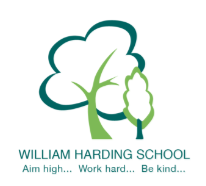 Year 6 Pupil Voice meeting with the Headteacher September 2021What would you tell a visitor about WH, what is it like to be a pupil here?Proud, learn new challenges, activities, not get bored, clubs, jobs - animal advocate.What can you tell me about behaviour at WH? (good/dealt with well/support)Always Teacher / Teaching Assistant solve it, calm people.  Someone rude – ask Teacher to sort it / help you.Inside behaviour chart, house points and star of the week, support gets sorted.Do you feel safe at WH?Yes – Talk to Teacher, count on Head Teacher/Flo, surroundings, fire/lockdown practices prepared/no panic. Visitors – badges/lanyards, school uniform, gates locked/closed/staff.What are you proud of at WH?William Harding as a whole – everyone like family, uniform, improvement, chances, opportunities, lunch ladies, hot dinners, Teaching Assistants / Teachers, inclusive/accepting, playing – always s join in, not bored/things to do – jobs, work – effort outcome neat, my work, my handwriting, punctuation, present books, challenges.Tell me about Learning Objectives/Success CriteriaLO – reflect on lesson – see what to do/refer – correct mistakesSC – Next steps tell you to do. Aim challenge.Tell me about reading at WH.Level in reading – right level, reading records/book/ORB, SQUIRT (Super Quality Uninterrupted Reading Time) – read different books - answer questions, Teacher read, read every day, encouraged by school, library, reading book shelf, dictionaries, fiction/non fiction.What helps you to learn (including environment, resources, TAs)?Next steps – next day – remember/use, power slides, boards/sheets – book shelves, use displays.How are you challenged?Lesson – different groups green, blue and yellow. Green get to blue, blue to yellow challenges. Main task then challenge.Tell me about School Values, SMSC & BV.Pupils were able to name them all. School motto, lessons – next steps, role models.Tell me about the WH knowledge curriculum and knowledge organiser.Geography/History – learning past people – Year 5 Alex the Great. Information, meanings, very helpful, then end – progress, hot/cold tasks to Teacher, Atlas/compass/phenomenon, remember knowledge from Year 5.What is great about the School?Positive behaviour, Aim high goals/challenges, supported by Teacher, kind, opportunities, displays & thoughts – wellbeing zone, facilities – computing classrooms.What you would do to make the school even better.Russell “Don’t know, School is already perfect”Alaqmar “Perfect how it is”